

Ann & Robert H. Lurie Childrens Hospital of Chicago Hospital Based Medicine Outreach Journal Club | 2/1/2018 4:00:00 PM Chicago IL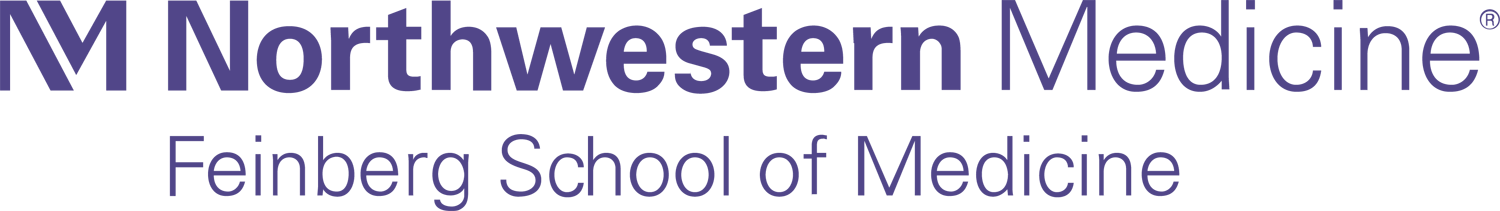 Journal Club will occur quarterly. 2-3 journal articles will be discussed pertinent to Hospital Based Medicine( HBM) practices. Subspecialists will be present to moderate discussions and educate in different subjectsProgram Goal: Objectives1. Critique recently published articles and apply study findings to clinical practice.2. Discussion amongst hospitalists at different sites will help to identify best clinical care based on evidence based medicine and apply study findings within their institutions.Target Audience: Hospitalist, PediatricsFaculty: Asta M Astrauskas, MD Disclosure(s) - I/we have no financial relationships to report.Patricia  Chiamas, MDAnubha  Mittal, MD Disclosure(s) - I/we have no financial relationships to report.Misc: Northwestern Medicine is accredited by the Accreditation Council for Continuing Medical Education (ACCME) to provide continuing medical education for physicians.Northwestern Medicine designates this educational activity for a maximum of 2.00 AMA PRA Category 1 Credit. Physicians should only claim credit commensurate with the extent of their participation in the activity.For questions, call _______________ or email cme@northwestern.edu.